2 Truths and a Lie 真実ふたつと嘘ひとつ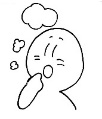  Think. Write 2○（真実） and 1×（嘘）. Write 3 sentences about you (2○ and 1×). 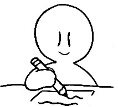  Play in a group. A: I ate pasta yesterday.B: Did you eat pasta yesterday?A: Yes, I did. (○)/ No, I didn’t. (×)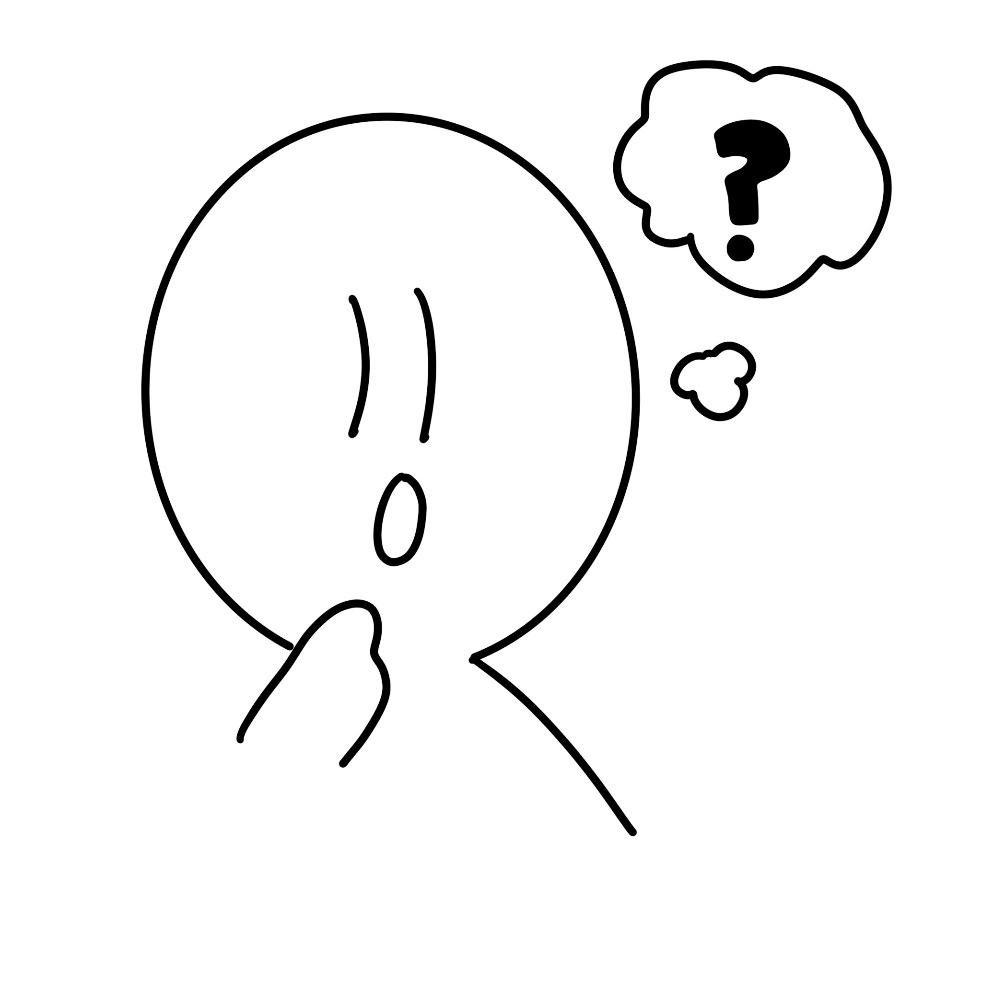 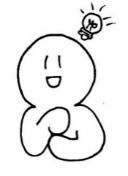 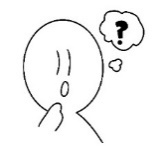 (ALT)の例/ ×1I ate pasta yesterday.2I was a soccer player in high school. 3I watched TV yesterday.123